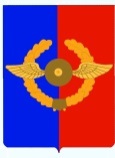 Российская ФедерацияИркутская областьУсольское районное муниципальное образованиеАДМИНИСТРАЦИЯ Городского поселенияСреднинского муниципального образованияП О С Т А Н О В Л Е Н И ЕОт 29.01.2016 г.                            п. Средний                                                № 10Об отмене постановления администрации городского поселения Среднинского муниципального образования № 17 от 11.03.2012 года «О наделении полномочиями специализированной службы по вопросам похоронного дела»В целях приведения нормативных правовых актов администрации городского поселения Среднинского муниципального образования в соответствие с действующим законодательством, руководствуясь ст. ст. 22, 47 Устава городского поселения Среднинского муниципального образованияПОСТАНОВЛЯЕТ:1. Отменить постановление администрации городского поселения Среднинского муниципального образования № 17 от 11.03.2012 года «О наделении полномочиями специализированной службы по вопросам похоронного дела.2. Специалисту делопроизводителю (О.А. Сопленковой) опубликовать данное постановление в средствах массовой информации и разместить на официальном сайте администрации городского поселения Среднинского муниципального образования в сети Интернет.         3 . Контроль за исполнением данного постановления оставляю за собой.Глава городского поселения Среднинского муниципального образования                                                         В.Д. Барчуков